Azken ur-goraldietako kalteak Cadaguan eta Nerbioi eta Ibaizabalek bat egiten duten  tartean izan diraKantauri isurialdeko gainerako lekuetan ez da kalte handirik izan: alegia, Gipuzkoan eta Bizkaiko ekialdeanMediterraneoan, izotz asko urtu da, eta errepideak edo zubietarako sarbideak moztu dira Omecillo, Baia, Zaia eta Zadorra ibaien arroen guneen inguruan eta Zadorrako erdi- eta behe-tarteetan Azaroaren 27tik 29ra bitarteko ur–goraldiek beherantz egindakoan, Uraren Euskal Agentziak, Eusko Jaurlaritzari atxikitako erakunde publikoak, ur-goraldiek ohiko ibilguetatik haratago eragindako gainezkatzeen  erasanak ebaluatzen dihardu.Gertakari horren lehen bi egunetan, prezipitazio handiak izan ziren, oro har, isurialde kantauriar osoan eta isurialde-banalerroan (neurri handi batean, banalerroan elurra egin zuen). Azken 24 orduetan prezipitazioak areagotu egin ziren, batez ere euri moduan, baina baita elur moduan ere Arabako Lautadan.Nabarmentzekoa da Euskadiko babes zibileko sistemaren lanari eta sistema horretan parte hartzen duten eragileen ekarpenari esker ur-goraldien gertakari berri honek ez duela galera edo kalte pertsonalik eragin.Bestalde, azaroaren 27tik 29ra bitartean, Cadaguan eta Nerbioi ibaiak Ibaizabalekin bat egiten duen tartean  izan dira ur-goraldi esanguratsuenak, azalerari eta erasandako erabilerei dagokienez.Kartauriar IsurialdeanDeskribatutako egoerak alerta-egoera ekarri zuen arro guztietan, baina Gipuzkoan eta Bizkaiko ekialdean ez zuen arazo edo kalte handirik eragin. Martutenen Urumea ibaian egiten ari diren obrei esker, tarte horietan oso urrun egon dira alerta-egoera horretatik.Zenbait gainezkatze puntual eta errepikakor aipa daitezke: hala nola, Hernaniko errugbi eta futbol zelaietan ohikoak direnak, ibaiaren ondoan oso maila baxuetan baitaude.Prezipitazio mardulenen aurreikuspenak Bizkaiko mendebaldean baino ez dira gauzatu, zorionez, igande arratsaldean aurreikusi ahal izan zen bezala:  Cadagua arroan eta, bestetik, Nerbioi-Ibaizabal arroaren zati batean, gainezka egin dute nabarmen.Gainezkatze horiek Cadaguako erdi eta behe arroan urak har ditzakeen hirigune askotan gertatu dira, eta zenbait kalte eragin dituzte. Zallako zenbait zatitan, ez ordea: alegia, Mimetizen; bertan,  Cadaguaren ur-hustutze ahalmena egokitzeko egin berri diren obrei esker arrisku-egoera urrundu den.Hasiera batean Balmasedan neurriz gainezka egin bazuen ere, gero gainezkatze nabarmenenak honakoak izan dira:  Zallako (Eroskiren inguruan),  Arangurengo zenbait tokitan, Sodupeko Gueñesen (batez ere Herreriasekin bat egiten duen inguruan), eta Alonsotegin.Zorrotzan, ibilgailu askori eragin dien errepide bat urpean geratu da, baina horren arrazoia izan da drainatze-sistemek huts egin dutela, hornidura elektrikoa erori egin delako; izan ere, zoruaren kota oso baxua du, trenbide baten azpitik igaro ahal izateko horrela eraikitakoa. Era berean, Muskizko Cotorrio ibaiak ere emari mardulak jariatu ditu.Azpimarratzekoa da hilaren 29ko arratsaldera arte ibaien maila jaitsi egin dela, pixkana eta motelki: izan ere,  prezipitazio handi samarrak gertatu direlako eta horrek pilatutako elurraren fusioa areagotu egin du. Nerbioi-Ibaizabal arroan ere ikusi ahal izan da hori, batez ere ur-maila neurtzeko estaziorik altuenetan.Nerbioi-Ibaizabal arroan, nahiz eta batez ere goiko tarteetan jaitsiera motel hori ikusi den elurraren urtzearen ondorioz, arazoak astelehen goizaldean eta goizeko lehen orduetan izan dira Nerbioi ibaian, Ibaizabal ibaiarekin bat egiten duen tartean Basaurin. Nerbioi ibaiaren tarte horretan, joan den hamarkadan, egin zitezkeen defentsa-lanak egin ziren arren, ibaiertzen hiri-okupazio handia dela eta, baina ez dira erabat saihestu gainezkatze horiek. Hala ere, Ibaizabalen bertan egiten ari direnak oso eraginkorrak direla ikusi da, baita hirugarren fasea ere, Galdakaon. Fase hori oraindik amaitu gabe dago, baina Mercadilloko zubiaren inguruan oso eraginkorra izan da, eta Galdakaon ez da gainezkatze nabarmenik izan.Mediterranear isurialdeaMediterraneoko isurialdean, atzo,  gainezka egin dute Omecillo, Baia, Zaia eta Zadorrako erdi- eta behe-tarteak ibaien arroko guneen ingurunean, Zaiaren ekarpenak jaso ondoren. Kasu guztietan, isurialde-banalerroko eta Lautadako elurraren urtze handiak ekarri ditu emariak. Kasu guztietan, errepideak edo zubietarako sarbideak moztu ditu ur harrotuak.Omecillon Osma eta Caranca artean edo Espejo eta Villanañe artean gertatu da.Baiaren arroan, Izarra, Andagoia, Hereña, Entre Pobes y Mimbredo, Antezana edo Tuyo bezalako tokietan.Zaiaren arroan, Estarronan, Hueton, Gereñan edo Mendozan.Zadorran, batez ere Zaia ibaiaren elkargunearen ondoren, Zadorrak berak emari handia eman duen arren, mozketak izan dira Momarioko zubian (Trespondetik gertu) edo Billodasen. Gogoratu behar da Uribarriko urtegiak husteari egotzi ohi zaiola eragin hori (Uribarriko urtegia astelehen arratsaldean, hilak 29, oraindik gainezkabideen kotatik bi metro eta erdi baino gehiagora dago: hortaz, erabat  ezinezkoa da urtegiak hustea).Urtegiei dagokienez, nabarmentzekoa da Urrunagako urtegian elurraren urtzeak egin duen ekarpen handia:  urtegia oso azkar igoaraziz- Ullibarri, aldiz, askoz inertzia handiagoarekin ageri da, eta 70 cm inguru igo da. Las afecciones de las últimas crecidas se han concentrado en el Cadagua y en el entorno del Nervión con el IbaizabalEn el resto de la vertiente cantábrica, no se han producido daños de entidad en Gipuzkoa y en el este de BizkaiaEn la mediterránea, el deshielo intenso ha producido numerosos desbordamientos con corte de carreteras o de acceso a puentes en el entorno de núcleos de la cuencas de los ríos Omecillo, Baia, Zaia y los tramos medios y bajos del ZadorraUna vez que el episodio de aguas altas entre el 27 y el 29 de noviembre ha remitido, la Agencia Vasca del Agua, ente público adscrito al Gobierno Vasco, evalúa las afecciones que se han podido generar por el desbordamiento de los cauces de la crecida más allá de los cauces ordinarios. Durante los dos primeros días del este episodio se produjeron importantes precipitaciones de modo generalizado en toda la vertiente cantábrica y la divisoria con la mediterránea, en buena medida en forma de nieve en la divisoria. Las últimas 24 horas se intensificaron las precipitaciones, mayoritariamente en forma de lluvia, pero también de nieve en la Llanada alavesa.Cabe destacarse que gracias a la labor del sistema de protección civil de Euskadi y la aportación de las entidades y agentes que participan en el mismo, este nuevo episodio de aguas altas no ha generado pérdidas o daños personales. Por otro lado, las afecciones de las crecidas más significativas en términos de superficie y usos a afectados entre el 27 y 29 de noviembre se han concentrado en el Cadagua y en el entorno de la confluencia del Nervión con el Ibaizabal.Vertiente CantábricaLa situación descrita condujo a un escenario de alerta en la totalidad de las cuencas, sin llegar a producir en Gipuzkoa y en el este de Bizkaia problemas o daños de entidad.  Las obras en curso del Urumea en Martutene han conseguido que en estos tramos se haya estado muy lejos de esa situación de alerta.Caben señalarse algunos desbordamientos puntuales y recurrentes, como los habituales de los campos de rugby y de fútbol de Hernani, que están a cotas muy bajas al lado del río. Las previsiones de posibles precipitaciones muy elevadas no se han materializado más que en el occidente de Bizkaia, afortunadamente, como ya pudo preverse durante la tarde del domingo 28. Por un lado, en la cuenca del Cadagua y por otro en parte de la del Nervión-Ibaizabal se han producido desbordamientos significativos.Estos desbordamientos han tenido lugar en buena parte de los núcleos urbanos inundables de la cuenca media y baja del Cadagua, y han llegado a producir algunos daños excepto en algunos tramos, como Mimetiz, en Zalla, donde las obras recientemente terminadas de acondicionamiento del Cadagua han permitido alejar la situación de riesgo.Aunque inicialmente se produjo un desbordamiento moderado en Balmaseda, luego ha sido en algunos puntos de Zalla (entorno del Eroski) y Aranguren, de Gueñes en Sodupe, especialmente en el entorno de la confluencia con el Herrerías, y de Alonsotegi donde se han visto desbordamientos más significativos. En Zorrotza, se ha producido el anegamiento de una carretera que ha afectado a un buen número de vehículos, pero la razón ha sido el fallo de los sistemas de drenaje, por caída del suministro eléctrico, del embalsamiento que allí suele producirse por la muy baja cota del firme, construido así para poder pasar bajo una línea férrea. Asimismo, también se desbordo el rio Cotorrio en Muskiz.Es de resaltar que hasta la tarde del día 29 se ha mostrado un descenso, al principio dubitativo y después lento, del nivel de los ríos, porque han permanecido ocurriendo precipitaciones de cierta entidad que han incrementado la fusión de la nieve acumulada. Esto es algo que también se ha podido observar en la cuenca del Nervión-Ibaizabal, especialmente en las estaciones de aforo más altas.En la cuenca del Nervión-Ibaizabal, a pesar de que sobre todo en sus tramos altos se haya observado ese descenso lento por la fusión de la nieve, los problemas se han dado de madrugada y primeras horas de la mañana del lunes 29 en el Nervión, en el entorno de su confluencia con el Ibaizabal, en Basauri. A pesar de que en el tramo final del Nervión se ejecutaron durante la pasada década las obras de defensa que resultan posibles, dada la intensa ocupación urbana de sus márgenes, no se han llegado a evitar completamente esos desbordamientos. Sin embargo, las que se están ejecutando en el propio Ibaizabal han demostrado ser muy efectivas, incluso la tercera fase, en Galdakao, que aún sin terminar, ha sido muy eficaz en el entorno del puente de Mercadillo, de tal modo que en Galdakao no ha habido desbordamientos realmente significativos.Vertiente MediterráneaEn la vertiente mediterránea se han producido a lo largo del lunes 29 numerosos desbordamientos en el entorno de núcleos de la cuenca de los ríos Omecillo, Baia, Zaia y los tramos medios y bajos del Zadorra, después de recibir los aportes del Zaia. En todos los casos, es el deshielo intenso de la nieve de la divisoria y de la Llanada la que ha aportado los caudales. En todos los casos han consistido en el corte de carreteras o de acceso a puentes.En el Omecillo ha ocurrido en lugares como entre Osma y Caranca o entre Espejo y Villanañe.En la cuenca del Baia en puntos como Izarra, Andagoia, Hereña, Entre Pobes y Mimbredo, Antezana o Tuyo.En la cuenca del Zaia, en Estarrona, Hueto, Gereña o Mendoza.En el Zadorra, especialmente después de la confluencia del Zaia, aunque el propio Zadorra ha aportado un caudal muy importante, se han producido cortes en el puente de Momario (cerca de Trespuentes) o en Víllodas. Cabe recordar que   suele achacarse a los desembalses de Ullibarri que se produzcan estas afecciones (el embalse de Ullibarri aún en la tarde del lunes 29, se encuentra a más de dos metros y medio de la cota de los aliviaderos, por lo que los desembalses son materialmente imposibles).Respecto a los embalses, cabe destacar la gran cantidad de aportación de deshielo que observa el embalse de Urrunaga, con una rapidísima subida. Ullibarri, en cambio, se muestra con una mucho mayor inercia, aunque ha subido unos 70 cm.30.11.2021.URA Komunikazioa / URA Comunicación
Tel: 945 011715 / 945011764 Mov: 688675025
 Fax: 945 011701
ura_komunikazioa@uragentzia.eus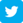 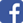 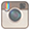 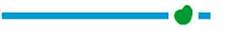 